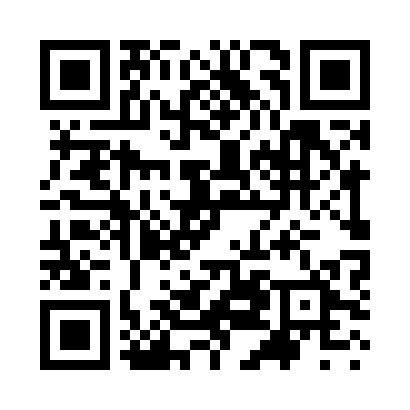 Prayer times for Miramar, ArgentinaWed 1 May 2024 - Fri 31 May 2024High Latitude Method: NonePrayer Calculation Method: Muslim World LeagueAsar Calculation Method: ShafiPrayer times provided by https://www.salahtimes.comDateDayFajrSunriseDhuhrAsrMaghribIsha1Wed6:047:3412:483:406:037:272Thu6:057:3512:483:396:017:263Fri6:067:3612:483:386:007:254Sat6:067:3612:483:375:597:245Sun6:077:3712:483:365:587:236Mon6:087:3812:483:365:577:227Tue6:097:3912:483:355:567:228Wed6:097:4012:483:345:557:219Thu6:107:4112:483:335:547:2010Fri6:117:4212:483:325:537:1911Sat6:127:4312:483:325:527:1812Sun6:127:4412:483:315:517:1813Mon6:137:4412:483:305:517:1714Tue6:147:4512:483:295:507:1615Wed6:157:4612:483:295:497:1516Thu6:157:4712:483:285:487:1517Fri6:167:4812:483:285:477:1418Sat6:177:4912:483:275:477:1419Sun6:177:5012:483:265:467:1320Mon6:187:5012:483:265:457:1221Tue6:197:5112:483:255:457:1222Wed6:197:5212:483:255:447:1123Thu6:207:5312:483:245:437:1124Fri6:217:5412:483:245:437:1025Sat6:217:5412:483:235:427:1026Sun6:227:5512:493:235:427:1027Mon6:237:5612:493:225:417:0928Tue6:237:5712:493:225:417:0929Wed6:247:5712:493:225:407:0930Thu6:247:5812:493:215:407:0831Fri6:257:5912:493:215:397:08